nΔ. Π. Ε. Ν. Χαλκιδικής	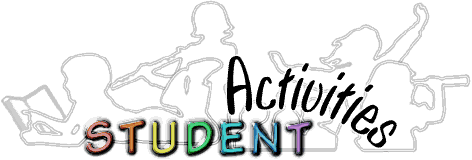 Πολιτιστικά Προγράμματα Δημοτικών ΣχολείωνΑ/ΑΔΗΜΟΤΙΚΟ ΣΧΟΛΕΙΟΤΙΤΛΟΣ ΠΡΟΓΡΑΜΜΑΤΟΣΕΚΠΑΙΔΕΥΤΙΚΟΙ ΠΟΥ ΣΥΜΜΕΤΕΧΟΥΝΑΡ. ΕΠΙΣΚΕΨΕΩΝΔΙΑΡΚΕΙΑ ΣΕ ΜΗΝΕΣ1ΑΜΜΟΛΙΑΝΗΣΕΛΙΑ…ΕΥΛΟΓΗΜΕΝΟ ΔΕΝΤΡΟΘΕΟΧΑΡΙΔΟΥ ΕΥΘΑΛΙΑ ΠΕ 70152ΓΑΛΑΤΙΣΤΑΣΠΑΛΙΟΣ ΕΛΛΗΝΙΚΟΣ ΚΙΝΗΜΑΤΟΓΑΦΟΣ ΜΕ ΤΗ ΔΙΚΗ ΜΑΣ ΘΕΑΤΡΙΚΗ ΜΑΤΙΑΚΑΡΑΤΖΙΟΒΑΛΗΣ ΒΑΣΙΛΗΣ ΠΕ70 *343ΓΑΛΑΤΙΣΤΑΣΠΑΛΙΟΣ ΕΛΛΗΝΙΚΟΣ ΚΙΝΗΜΑΤΟΓΑΦΟΣ ΜΕ ΤΗ ΔΙΚΗ ΜΑΣ ΘΕΑΤΡΙΚΗ ΜΑΤΙΑΠΑΝΟΔΗΜΟΥ ΑΘΗΝΑ ΠΕ7-*344ΓΑΛΑΤΙΣΤΑΣΠΑΛΙΟΣ ΕΛΛΗΝΙΚΟΣ ΚΙΝΗΜΑΤΟΓΑΦΟΣ ΜΕ ΤΗ ΔΙΚΗ ΜΑΣ ΘΕΑΤΡΙΚΗ ΜΑΤΙΑΤΣΙΜΕΝΤΟΝΙΔΗΣ ΝΙΚΟΛΑΟΣ ΠΕ 16.01345ΓΑΛΑΤΙΣΤΑΣΠΑΛΙΟΣ ΕΛΛΗΝΙΚΟΣ ΚΙΝΗΜΑΤΟΓΑΦΟΣ ΜΕ ΤΗ ΔΙΚΗ ΜΑΣ ΘΕΑΤΡΙΚΗ ΜΑΤΙΑΠΑΣΧΑΛΗ ΕΛΕΝΗ -ΒΑΪΑ ΠΕ 32346ΓΑΛΑΤΙΣΤΑΣΠΑΛΙΟΣ ΕΛΛΗΝΙΚΟΣ ΚΙΝΗΜΑΤΟΓΑΦΟΣ ΜΕ ΤΗ ΔΙΚΗ ΜΑΣ ΘΕΑΤΡΙΚΗ ΜΑΤΙΑΣΟΦΙΑΣ ΚΩΝΣΤΑΝΤΙΝΟΣ ΠΕ 08347ΓΑΛΑΤΙΣΤΑΣΤΑ ΠΑΡΑΔΟΣΙΑΚΑ ΠΑΙΧΝΙΔΙΑ ΣΤΗΝ ΕΛΛΑΔΑ ΚΑΙ ΤΗΝ ΑΓΓΛΙΑΓΚΟΛΙΑ ΑΝΑΣΤΑΣΙΑ ΠΕ 06*1ΈΩΣ 358ΓΑΛΑΤΙΣΤΑΣΤΑ ΠΑΡΑΔΟΣΙΑΚΑ ΠΑΙΧΝΙΔΙΑ ΣΤΗΝ ΕΛΛΑΔΑ ΚΑΙ ΤΗΝ ΑΓΓΛΙΑΡΑΜΠΟΤΑΣ ΧΡΗΣΤΟΣ ΠΕ 111ΈΩΣ 359ΓΑΛΑΤΙΣΤΑΣΤΑ ΠΑΡΑΔΟΣΙΑΚΑ ΠΑΙΧΝΙΔΙΑ ΣΤΗΝ ΕΛΛΑΔΑ ΚΑΙ ΤΗΝ ΑΓΓΛΙΑΠΑΣΧΑΛΗ ΕΛΕΝΗ-ΒΑΪΑ ΠΕ 321ΈΩΣ3510ΓΑΛΑΤΙΣΤΑΣΠΑΝΑΓΙΑ, Η ΜΗΤΕΡΑ ΤΟΥ ΧΡΗΣΤΟΥΟΙΚΟΝΟΜΟΥ ΕΥΔΟΚΙΑ ΔΟΥΚΑΙΝΑ ΠΕ 701511ΓΑΛΑΤΙΣΤΑΣΑΡΩΜΑΤΙΚΑ ΣΤΟΛΙΔΙΑ ΤΟΥ ΤΟΠΟΥ ΜΑΣΔΗΜΗΤΡΑΚΟΠΟΥΛΟΥ ΖΑΦΕΙΡΙΑ ΠΕ 701512ΓΑΛΑΤΙΣΤΑΣΕΝΑΣ ΠΑΤΕΡΑΣ, ΤΕΣΣΕΡΙΣ ΓΙΟΙ, ΚΑΙ ΔΩΔΕΚΑ ΕΓΓΟΝΙΑΓΚΑΤΖΟΠΟΥΛΟΣ ΕΥΑΓΓΕΛΟΣ ΠΕ 702513ΕΙΔΙΚΟ  ΣΧΟΛΕΙΟ ΠΟΛΥΓΥΡΟΥΜΟΥΣΙΚΗ ΚΑΙ ΧΟΡΟΙ ΤΟΥ ΤΟΠΟΥ ΜΟΥ!!!ΝΤΑΚΟΥ ΑΛΙΚΗ ΠΕ 11 *1314ΕΙΔΙΚΟ  ΣΧΟΛΕΙΟ ΠΟΛΥΓΥΡΟΥΜΟΥΣΙΚΗ ΚΑΙ ΧΟΡΟΙ ΤΟΥ ΤΟΠΟΥ ΜΟΥ!!!ΧΡΙΣΤΙΔΟΥ ΜΑΓΔΑΛΗΝΗ ΠΕ 261315ΕΙΔΙΚΟ  ΣΧΟΛΕΙΟ ΠΟΛΥΓΥΡΟΥΜΟΥΣΙΚΗ ΚΑΙ ΧΟΡΟΙ ΤΟΥ ΤΟΠΟΥ ΜΟΥ!!!ΜΠΡΟΥΤΖΑΣ ΣΩΤΗΡΙΟΣ ΠΕ 701316ΕΙΔΙΚΟ ΔΗΜ ΣΧ Ν. ΠΡΟΠΟΝΤΙΔΑΣΠΑΜΕ ΣΙΝΕΜΑ!ΚΑΣΚΑΝΙΩΤΗΣ ΑΝΔΡΕΑΣ ΠΕ 701517ΕΙΔΙΚΟ ΔΗΜ ΣΧ Ν. ΠΡΟΠΟΝΤΙΔΑΣΠΑΜΕ ΣΙΝΕΜΑ!ΓΡΑΜΜΑΤΙΚΟΥ ΓΙΩΡΓΟΣ ΠΕ 281518ΕΙΔΙΚΟ ΔΗΜ ΣΧ Ν. ΠΡΟΠΟΝΤΙΔΑΣΕΚΠΑΙΔΕΥΤΙΚΗ ΡΟΜΠΟΤΙΚΗ: ΣΥΝΕΡΓΑΖΟΜΑΣΤΕ, ΚΑΤΑΣΚΕΥΑΖΟΥΜΕ, ΔΙΑΣΚΕΔΑΖΟΥΜΕ…!!!ΒΟΥΛΙΩΤΗΣ ΧΡΗΣΤΟΣ ΠΕ 26 *3419ΕΙΔΙΚΟ ΔΗΜ ΣΧ Ν. ΠΡΟΠΟΝΤΙΔΑΣΕΚΠΑΙΔΕΥΤΙΚΗ ΡΟΜΠΟΤΙΚΗ: ΣΥΝΕΡΓΑΖΟΜΑΣΤΕ, ΚΑΤΑΣΚΕΥΑΖΟΥΜΕ, ΔΙΑΣΚΕΔΑΖΟΥΜΕ…!!!ΚΑΣΚΑΝΙΩΤΗΣ ΑΝΔΡΕΑΣ ΠΕ 703420ΕΙΔΙΚΟ ΔΗΜ ΣΧ Ν. ΠΡΟΠΟΝΤΙΔΑΣΕΚΠΑΙΔΕΥΤΙΚΗ ΡΟΜΠΟΤΙΚΗ: ΣΥΝΕΡΓΑΖΟΜΑΣΤΕ, ΚΑΤΑΣΚΕΥΑΖΟΥΜΕ, ΔΙΑΣΚΕΔΑΖΟΥΜΕ…!!!ΚΟΥΚΟΥΡΙΚΟΣ ΠΑΝΑΓΙΩΤΗΣ ΠΕ 713421ΕΙΔΙΚΟ ΔΗΜ ΣΧ Ν. ΠΡΟΠΟΝΤΙΔΑΣΕΚΠΑΙΔΕΥΤΙΚΗ ΡΟΜΠΟΤΙΚΗ: ΣΥΝΕΡΓΑΖΟΜΑΣΤΕ, ΚΑΤΑΣΚΕΥΑΖΟΥΜΕ, ΔΙΑΣΚΕΔΑΖΟΥΜΕ…!!!ΣΠΥΡΟΥ ΣΟΦΙΑ ΠΕ 713422ΕΙΔΙΚΟ ΔΗΜ ΣΧ Ν. ΠΡΟΠΟΝΤΙΔΑΣΕΚΠΑΙΔΕΥΤΙΚΗ ΡΟΜΠΟΤΙΚΗ: ΣΥΝΕΡΓΑΖΟΜΑΣΤΕ, ΚΑΤΑΣΚΕΥΑΖΟΥΜΕ, ΔΙΑΣΚΕΔΑΖΟΥΜΕ…!!!ΚΑΤΣΙΟΛΑ ΣΤΕΡΓΙΑΝΝΗ ΠΕ 3034231ο ΙΕΡΙΣΣΟΥΤΑΞΙΔΙ ΣΤΟ ΧΡΟΝΟ ΠΑΡΕΑ ΜΕ ΔΙΑΣΗΜΟΥΣ ΖΩΓΡΑΦΟΥΣ ΓΚΟΥΓΚΟΥΛΗ ΘΕΟΔΩΡΑ ΠΕ 7045241ο ΙΕΡΙΣΣΟΥΑΓΓΕΙΟΠΛΑΣΤΙΚΗ ΚΑΙ ΖΩΓΡΑΦΙΚΗ ΣΤΗΝ ΑΡΧΑΙΑ ΑΚΑΝΘΟ  Ή   ΤΑ ΨΗΦΙΔΩΤΑ ΣΤΗ ΜΟΝΗ ΖΥΡΟΥΓΚΟΥΓΚΟΥΛΗ ΘΕΟΔΩΡΑ ΠΕ 70 *45251ο ΙΕΡΙΣΣΟΥΑΓΓΕΙΟΠΛΑΣΤΙΚΗ ΚΑΙ ΖΩΓΡΑΦΙΚΗ ΣΤΗΝ ΑΡΧΑΙΑ ΑΚΑΝΘΟ  Ή   ΤΑ ΨΗΦΙΔΩΤΑ ΣΤΗ ΜΟΝΗ ΖΥΡΟΥΝΤΙΝΟΥΔΗ ΑΝΑΣΤΑΣΙΑ ΠΕ 70 *45261ο ΙΕΡΙΣΣΟΥΑΓΓΕΙΟΠΛΑΣΤΙΚΗ ΚΑΙ ΖΩΓΡΑΦΙΚΗ ΣΤΗΝ ΑΡΧΑΙΑ ΑΚΑΝΘΟ  Ή   ΤΑ ΨΗΦΙΔΩΤΑ ΣΤΗ ΜΟΝΗ ΖΥΡΟΥΜΗΤΡΟΥ ΘΩΜΑΣ ΠΕ 70 *45271ο ΙΕΡΙΣΣΟΥΗ ΤΑΦΗ ΣΤΗΝ ΑΡΧΑΙΑ ΑΚΑΝΘΟ  Ή Η ΑΡΧΙΤΕΚΤΟΝΙΚΉ ΣΤΗ ΜΟΝΗ ΖΥΓΟΥΚΑΡΛΑΣ ΒΑΣΙΛΗΣ ΠΕ 70 *45281ο ΙΕΡΙΣΣΟΥΗ ΤΑΦΗ ΣΤΗΝ ΑΡΧΑΙΑ ΑΚΑΝΘΟ  Ή Η ΑΡΧΙΤΕΚΤΟΝΙΚΉ ΣΤΗ ΜΟΝΗ ΖΥΓΟΥΨΥΛΛΑΚΟς ΒΑΣΙΛΗΣ ΠΕ 70 *45291ο ΙΕΡΙΣΣΟΥΗ ΤΑΦΗ ΣΤΗΝ ΑΡΧΑΙΑ ΑΚΑΝΘΟ  Ή Η ΑΡΧΙΤΕΚΤΟΝΙΚΉ ΣΤΗ ΜΟΝΗ ΖΥΓΟΥΤΣΙΓΚΑΛΟΥ ΕΥΔΟΞΙΑ ΠΕ 70 *45301ο ΙΕΡΙΣΣΟΥΗ ΤΑΦΗ ΣΤΗΝ ΑΡΧΑΙΑ ΑΚΑΝΘΟ  Ή Η ΑΡΧΙΤΕΚΤΟΝΙΚΉ ΣΤΗ ΜΟΝΗ ΖΥΓΟΥΜΠΟΓΡΗΣ ΣΩΤΗΡΗΣ ΠΕ 70 *4530α1ο ΙΕΡΙΣΣΟΥCreating your own comicsΣΑΒΒΟΠΟΥΛΟΣ ΔΗΜΗΤΡΙΟΣ ΠΕ 0603312o ΙΕΡΙΣΣΟΥΔΙΑΒΑΖΕ,ΔΙΑΒΑΖΕ ΟΣΟ ΜΠΟΡΕΙΣ ΤΗΝ ΕΥΤΥΧΙΑ ΜΙΑ ΜΕΡΑ ΘΑ ΔΕΙΣ……ΜΑΝΑΡΗ ΜΑΡΙΑ ΠΕ 70*14322o ΙΕΡΙΣΣΟΥΤΟ ΘΕΑΤΡΟ ΜΕΣΑ ΑΠΌ ΤΑ ΜΑΤΙΑ ΤΩΝ ΠΑΙΔΙΩΝΥΨΗΛΑΝΤΗ ΣΟΦΙΑ ΠΕ 70 *45332o ΙΕΡΙΣΣΟΥΤΟ ΚΑΡΝΑΓΙΟ ΤΗΣ ΙΕΡΙΣΣΟΥΚΩΝΣΤΑΝΤΙΝΟΣ ΚΟΥΛΙΑΣ ΠΕ 7045342o ΙΕΡΙΣΣΟΥΗ ΜΟΥΣΙΚΗ ΜΕΣΑ ΑΠΌ ΤΗΝ ΛΑΪΚΗ ΜΑΣ ΠΑΡΑΔΟΣΗΠΑΠΠΑΣ ΓΕΩΡΓΙΟΣ ΠΕ 70 0535ΚΑΛΛΙΘΕΑΣΤΟ ΘΕΑΤΡΟ…ΜΕΣΟ ΕΚΦΡΑΣΗΣ ΚΑΙ ΠΟΛΙΤΙΣΜΟΥΖΤΟΥΠΑΣ ΓΕΩΡΓΙΟΣ ΠΕ 11 *3536ΚΑΛΛΙΘΕΑΣΤΟ ΘΕΑΤΡΟ…ΜΕΣΟ ΕΚΦΡΑΣΗΣ ΚΑΙ ΠΟΛΙΤΙΣΜΟΥΑΡΝΑΟΥΤΟΓΛΟΥ ΚΑΛΛΙΟΠΗ ΠΕ 163537ΚΑΛΛΙΘΕΑΣΤΟ ΘΕΑΤΡΟ…ΜΕΣΟ ΕΚΦΡΑΣΗΣ ΚΑΙ ΠΟΛΙΤΙΣΜΟΥΦΩΤΟΠΟΥΛΟΥ ΓΕΩΡΓΙΑ ΠΕ 703538ΚΑΛΛΙΘΕΑΣΤΑ ΧΡΙΣΤΟΥΓΕΝΝΑ ΣΤΗ ΜΑΘΗΤΟΧΩΡΑΖΕΛΙΛΙΔΟΥ ΧΡΥΣΟΥΛΑ ΠΕ 70 0339ΚΑΛΛΙΘΕΑΣΑ ΠΑΡΑΔΟΣΙΑΚΑ ΠΑΙΧΝΙΔΙΑ ΣΤΗΝ ΕΛΛΑΔΑ ΚΑΙ ΣΤΟΝ ΚΟΣΜΟΖΕΛΙΛΙΔΟΥ ΧΡΥΣΟΥΛΑ ΠΕ 70 25401ο ΝΕΑΣ ΚΑΛΛΙΚΡΑΤΕΙΑΣ DISCOVERING ENGLISH THROUGH AMERICAN AND BRITISH CULTUREΠΕΡΔΙΚΗ ΜΑΡΙΑ ΠΕ 06 *05411ο ΝΕΑΣ ΚΑΛΛΙΚΡΑΤΕΙΑΣ DISCOVERING ENGLISH THROUGH AMERICAN AND BRITISH CULTUREΑΧΤΑΡΙΔΟΥ ΔΑΝΑΗ ΠΕ 7005421ο ΝΕΑΣ ΚΑΛΛΙΚΡΑΤΕΙΑΣ DISCOVERING ENGLISH THROUGH AMERICAN AND BRITISH CULTUREΠΑΡΑΣΧΟΥ ΜΑΡΓΑΡΙΤΑ ΠΕ 7005432ο ΝΕΑΣ ΚΑΛΛΙΚΡΑΤΕΙΑΣENGLISH LITERATUREΣΥΡΙΤΖΙΔΟΥ ΜΑΡΙΑ ΠΕ 0603442ο ΝΕΑΣ ΚΑΛΛΙΚΡΑΤΕΙΑΣEtwinning ( let's celebrate with a smile from Europe)ΣΥΡΙΤΖΙΔΟΥ ΜΑΡΙΑ ΠΕ 0603452ο ΝΕΑΣ ΚΑΛΛΙΚΡΑΤΕΙΑΣΕΚΚΛΗΣΙΑΣΤΙΚΑ ΑΝΤΙΚΕΙΜΕΝΑ ΣΤΑ ΠΛΑΙΣΙΑ ΕΦΑΡΜΟΓΗΣ ΜΟΥΣΕΙΟΠΑΙΔΑΓΩΓΙΚΟΥ ΠΡΟΓΡΑΜΜΑΤΟΣΠΑΠΑΔΟΠΟΥΛΟΥ ΜΑΡΙΑ ΠΕ 70.5 *13462ο ΝΕΑΣ ΚΑΛΛΙΚΡΑΤΕΙΑΣΕΚΚΛΗΣΙΑΣΤΙΚΑ ΑΝΤΙΚΕΙΜΕΝΑ ΣΤΑ ΠΛΑΙΣΙΑ ΕΦΑΡΜΟΓΗΣ ΜΟΥΣΕΙΟΠΑΙΔΑΓΩΓΙΚΟΥ ΠΡΟΓΡΑΜΜΑΤΟΣΔΙΑΜΑΝΤΗΣ ΕΥΑΓΓΕΛΟΣ ΠΕ 70 13472ο ΝΕΑΣ ΚΑΛΛΙΚΡΑΤΕΙΑΣΟΙ ΜΕΛΕΝΙΟΙ ΚΑΙ Ο ΧΡΥΣΟΚΙΤΡΙΝΟΣ ΘΗΣΑΥΡΟΣΖΑΦΕΙΡΟΠΟΥΛΟΥ ΒΑΣΙΛΙΚΗ ΠΕ 70 *04482ο ΝΕΑΣ ΚΑΛΛΙΚΡΑΤΕΙΑΣΟΙ ΜΕΛΕΝΙΟΙ ΚΑΙ Ο ΧΡΥΣΟΚΙΤΡΙΝΟΣ ΘΗΣΑΥΡΟΣΑΡΓΥΡΟΥ ΜΑΡΙΑ  ΠΕ 11 *04492ο ΝΕΑΣ ΚΑΛΛΙΚΡΑΤΕΙΑΣΟΙ ΜΕΛΕΝΙΟΙ ΚΑΙ Ο ΧΡΥΣΟΚΙΤΡΙΝΟΣ ΘΗΣΑΥΡΟΣΤΣΙΛΙΝΙΚΟΥ ΕΛΕΝΗ  ΠΕ 70 *04502ο ΝΕΑΣ ΚΑΛΛΙΚΡΑΤΕΙΑΣΗΘΗ ΚΑΙ ΕΘΙΜΑ Ν. ΚΑΛΛΙΚΡΑΤΕΙΑΣΒΟΥΓΑΔΑΚΗ ΑΝΝΑ ΠΕ 70 *13512ο ΝΕΑΣ ΚΑΛΛΙΚΡΑΤΕΙΑΣΗΘΗ ΚΑΙ ΕΘΙΜΑ Ν. ΚΑΛΛΙΚΡΑΤΕΙΑΣΘΕΟΔΩΡΟΥ ΒΑΣΙΛΙΚΗ ΠΕ 70 *13522ο ΝΕΑΣ ΚΑΛΛΙΚΡΑΤΕΙΑΣΚΑΤΑΣΚΕΥΗ ΜΟΥΣΙΚΩΝ ΟΡΓΑΝΩΝ ΜΕ ΑΠΛΑ ΥΛΙΚΑΒΟΓΙΑΤΖΗΣ ΧΡΗΣΤΟΣ ΠΕ 70 *23532ο ΝΕΑΣ ΚΑΛΛΙΚΡΑΤΕΙΑΣΚΑΤΑΣΚΕΥΗ ΜΟΥΣΙΚΩΝ ΟΡΓΑΝΩΝ ΜΕ ΑΠΛΑ ΥΛΙΚΑΚΑΚΟΥΛΙΔΟΥ ΑΝΑΣΤΑΣΙΑ  ΠΕ 71 *23541ο ΚΑΣΣΑΝΔΡΕΙΑΣΈΝΑ ΤΑΞΙΔΙ ΣΤΟ ΠΑΡΑΜΥΘΙΦΩΤΗΣ ΑΛΕΞΑΝΔΡΟΣ ΠΕ 70 *35551ο ΚΑΣΣΑΝΔΡΕΙΑΣΈΝΑ ΤΑΞΙΔΙ ΣΤΟ ΠΑΡΑΜΥΘΙΑΡΝΑΟΥΤΟΓΛΟΥ ΚΑΛΛΙΟΠΗ ΠΕ 1635561ο ΚΑΣΣΑΝΔΡΕΙΑΣΈΝΑ ΤΑΞΙΔΙ ΣΤΟ ΠΑΡΑΜΥΘΙΚΟΥΤΛΑ ΕΛΕΝΗ ΠΕ 1135571ο ΚΑΣΣΑΝΔΡΕΙΑΣΤΑΞΙΔΙ ΣΤΗ ΒΙΒΛΙΟΧΩΡΑΠΥΡΑΚΗ ΜΑΡΙΑ ΠΕ 70 *45581ο ΚΑΣΣΑΝΔΡΕΙΑΣΤΑΞΙΔΙ ΣΤΗ ΒΙΒΛΙΟΧΩΡΑΑΒΡΑΜΙΔΟΥ ΜΑΡΙΑ ΠΕ 7045591ο ΚΑΣΣΑΝΔΡΕΙΑΣTRADITIONAL PEN FRIENDS: CITY LIFE-COUNTRY LIFEΤΡΙΑΝΤΑΦΥΛΛΟΠΟΥΛΟΥ ΑΦΡΟΔΙΤΗ ΠΕ 0625601ο ΚΑΣΣΑΝΔΡΕΙΑΣTRADITIONAL PEN FRIENDS: CITY LIFE-COUNTRY LIFEΜΑΡΚΗ ΧΡΥΣΟΘΕΜΙΣ ΠΕ 06 25612o ΚΑΣΣΑΝΔΡΕΙΑΣΧΩΡΕΣ ΚΑΙ ΠΟΛΙΤΙΣΜΟΙ ΜΕΣΑ ΑΠΌ ΤΗ ΓΑΛΛΟΦΩΝΙΑΧΑΣΑΠΗΣ ΑΝΤΩΝΙΟΣ ΠΕ 05 *15622o ΚΑΣΣΑΝΔΡΕΙΑΣΧΩΡΕΣ ΚΑΙ ΠΟΛΙΤΙΣΜΟΙ ΜΕΣΑ ΑΠΌ ΤΗ ΓΑΛΛΟΦΩΝΙΑΤΣΙΛΙΠΑΚΟΥ ΑΙΚΑΤΕΡΙΝΗ ΠΕ 05 (ΓΥΜΝ. ΚΑΣΣΑΝΔΡΕΙΑΣ)15632o ΚΑΣΣΑΝΔΡΕΙΑΣΤΟ ΒΙΒΛΙΟ ΕΝΑΣ ΑΓΑΠΗΜΕΝΟΣ ΦΙΛΟΣΚΟΠΑΤΣΚΑΣ ΔΗΜΗΤΡΙΟΣ ΠΕ 7035642o ΚΑΣΣΑΝΔΡΕΙΑΣΗ ΙΣΤΟΡΙΑ ΤΟΥ ΤΟΠΟΥ ΜΑΣ ΜΕΣΑ ΑΠΌ ΤΙΣ ΟΝΟΜΑΣΙΕΣ ΤΩΝ ΟΔΩΝ ΠΟΥ ΚΑΤΟΙΚΟΥΜΕ ΚΑΙ ΠΕΡΙΠΑΤΟΥΜΕΚΡΑΣΣΑ ΕΛΕΝΗ ΠΕ 7025652o ΚΑΣΣΑΝΔΡΕΙΑΣΦΙΛΑΝΑΓΝΩΣΙΑ:ΔΙΑΒΑΖΩ ΖΩΓΡΑΦΙΣΜΕΝΕΣ ΛΕΞΕΙΣΠΑΠΑΔΟΠΟΥΛΟΥ ΣΤΑΜΑΤΟΥΛΑ ΠΕ 7025662o ΚΑΣΣΑΝΔΡΕΙΑΣΠΡΟΓΡΑΜΜΑΤΑ ΠΡΟΩΘΗΣΗΣ ΤΗΣ ΑΝΑΓΝΩΣΗΣ "ΦΙΛΑΝΑΓΝΩΣΙΑ"ΚΑΡΑΝΟΥ ΣΤΑΥΡΟΥΛΑ ΠΕ 702567ΛΑΚΚΩΜΑΤΟΣΚΑΡΑΓΚΙΟΖΗΣ ΚΑΙ ΠΕΡΙΒΑΛΛΟΝΜΑΡΚΟΥ ΘΕΟΔΩΡΑ ΠΕ 70 1268ΛΑΚΚΩΜΑΤΟΣΗ ΜΑΓΕΙΑ ΤΟΥ ΚΙΝΗΜΑΤΟΓΡΑΦΟΥΠΑΥΛΙΔΟΥ ΖΩΗ ΠΕ 700569ΑΓΙΟΥ ΜΑΜΑΝΤΟΣΜΑΝΑ, ΜΗΤΕΡΑ, ΜΑΜΑΒΕΡΒΕΡΗ ΖΩΗ ΠΕ 70 *0370ΑΓΙΟΥ ΜΑΜΑΝΤΟΣΜΑΝΑ, ΜΗΤΕΡΑ, ΜΑΜΑΧΑΤΖΙΔΟΥ ΠΗΝΕΛΟΠΗ  ΠΕ 70 0371ΑΓΙΟΥ ΜΑΜΑΝΤΟΣΗ ΕΞΕΛΙΞΗ ΤΟΥ ΣΧΟΛΕΙΟΥ:ΑΠΌ ΤΑ ΜΟΝΟΘΕΣΙΑ ΤΟΥ ΠΡΟΗΓΟΥΜΕΝΟΥ ΑΙΩΝΑ ΣΤΑ ΟΛΟΗΜΕΡΑ ΤΟΥ ΣΗΜΕΡΑΚΑΡΑΤΖΑΣ ΧΡΗΣΤΟΣ ΠΕ 703372Ν. ΜΑΡΜΑΡΑMASTER FUN AND KNOWLEDGE( ΤΟ ΒΙΒΛΙΟ ΑΓΓΛΙΚΩΝ ΤΗΣ ΣΤ΄ΣΕ ΜΟΡΦΗ ΕΠΙΔΑΠΕΕΔΙΟΥ ΠΑΙΧΝΙΔΙΟΥΓΚΑΤΖΟΦΛΙΑ ΧΑΡΙΚΛΕΙΑ ΠΕ 06 *0573Ν. ΜΑΡΜΑΡΑMASTER FUN AND KNOWLEDGE( ΤΟ ΒΙΒΛΙΟ ΑΓΓΛΙΚΩΝ ΤΗΣ ΣΤ΄ΣΕ ΜΟΡΦΗ ΕΠΙΔΑΠΕΕΔΙΟΥ ΠΑΙΧΝΙΔΙΟΥΧΑΤΖΗΑΪΛΑΤΖΙΔΟΥ ΜΑΡΙΑ ΠΕ 06 *0574Ν. ΜΑΡΜΑΡΑMASTER FUN AND KNOWLEDGE( ΤΟ ΒΙΒΛΙΟ ΑΓΓΛΙΚΩΝ ΤΗΣ ΣΤ΄ΣΕ ΜΟΡΦΗ ΕΠΙΔΑΠΕΕΔΙΟΥ ΠΑΙΧΝΙΔΙΟΥΚΟΥΤΣΟΝΙΚΟΣ ΜΙΧΑΛΗΣ ΠΕ 190575Ν. ΜΑΡΜΑΡΑMASTER FUN AND KNOWLEDGE( ΤΟ ΒΙΒΛΙΟ ΑΓΓΛΙΚΩΝ ΤΗΣ ΣΤ΄ΣΕ ΜΟΡΦΗ ΕΠΙΔΑΠΕΕΔΙΟΥ ΠΑΙΧΝΙΔΙΟΥΑΠΟΣΤΟΛΟΠΟΥΛΟΥ ΕΙΡΗΝΗ ΠΕ 080576Ν. ΜΑΡΜΑΡΑMASTER FUN AND KNOWLEDGE( ΤΟ ΒΙΒΛΙΟ ΑΓΓΛΙΚΩΝ ΤΗΣ ΣΤ΄ΣΕ ΜΟΡΦΗ ΕΠΙΔΑΠΕΕΔΙΟΥ ΠΑΙΧΝΙΔΙΟΥΜΙΜΙΚΟΣ ΘΕΟΚΛΗΤΟΣ ΠΕ 160577Ν. ΜΑΡΜΑΡΑΜΥΘΟΙ ΤΟΥ ΑΙΣΩΠΟΥΠΡΥΝΙΑ ΚΥΡΙΑΚΗ ΠΕ 700378ΜΕΤΑΓΓΙΤΣΙΟΥΤΟ ΗΛΙΑΚΟ ΜΑΣ ΣΥΣΤΗΜΑΧΑΡΙΣΤΟΣ ΕΜΜΑΝΟΥΗΛ ΠΕ 7014791ο Ν. ΜΟΥΔΑΝΙΩΝΤΑ ΖΩΑ ΚΑΙ ΤΑ ΦΥΤΑ ΣΤΗΝ ΤΕΧΝΗ ΚΑΙ ΤΟΝ ΠΟΛΙΤΙΣΜΟΙΟΡΔΑΝΙΔΟΥ ΜΑΡΙΑ ΠΕ 70 *05801ο Ν. ΜΟΥΔΑΝΙΩΝΤΑ ΖΩΑ ΚΑΙ ΤΑ ΦΥΤΑ ΣΤΗΝ ΤΕΧΝΗ ΚΑΙ ΤΟΝ ΠΟΛΙΤΙΣΜΟΤΣΕΚΟΥΡΑ ΑΙΚΑΤΕΡΙΝΗ ΠΕ 70 *05811ο Ν. ΜΟΥΔΑΝΙΩΝΤΑ ΖΩΑ ΚΑΙ ΤΑ ΦΥΤΑ ΣΤΗΝ ΤΕΧΝΗ ΚΑΙ ΤΟΝ ΠΟΛΙΤΙΣΜΟΠΑΝΤΑΖΗ ΠΗΝΕΛΟΠΗ ΠΕ 1605821ο Ν. ΜΟΥΔΑΝΙΩΝΤΑ ΖΩΑ ΚΑΙ ΤΑ ΦΥΤΑ ΣΤΗΝ ΤΕΧΝΗ ΚΑΙ ΤΟΝ ΠΟΛΙΤΙΣΜΟΔΗΜΗΤΡΙΑΔΟΥ ΜΑΡΙΑ ΠΕ 3205831ο Ν. ΜΟΥΔΑΝΙΩΝΤΑ ΖΩΑ ΚΑΙ ΤΑ ΦΥΤΑ ΣΤΗΝ ΤΕΧΝΗ ΚΑΙ ΤΟΝ ΠΟΛΙΤΙΣΜΟΒΑΡΥΤΙΜΙΑΔΗΣ ΝΙΚΟΛΑΟΣ ΠΕ 0805841ο Ν. ΜΟΥΔΑΝΙΩΝΗ ΤΕΧΝΗ ΩΣ ΜΕΣΟ ΕΚΦΡΑΣΗΣ ΚΑΙ ΠΡΟΑΓΩΓΗΣ ΤΗΣ ΨΥΧΙΚΗΣ ΥΓΕΙΑΣΚΡΑΣΣΑ ΑΝΑΣΤΑΣΙΑ ΠΕ 70 *35851ο Ν. ΜΟΥΔΑΝΙΩΝΗ ΤΕΧΝΗ ΩΣ ΜΕΣΟ ΕΚΦΡΑΣΗΣ ΚΑΙ ΠΡΟΑΓΩΓΗΣ ΤΗΣ ΨΥΧΙΚΗΣ ΥΓΕΙΑΣΓΕΩΡΓΙΑΔΟΥ ΓΕΣΘΗΜΑΝΗ  ΠΕ 70 *35861ο Ν. ΜΟΥΔΑΝΙΩΝΗ ΤΕΧΝΗ ΩΣ ΜΕΣΟ ΕΚΦΡΑΣΗΣ ΚΑΙ ΠΡΟΑΓΩΓΗΣ ΤΗΣ ΨΥΧΙΚΗΣ ΥΓΕΙΑΣΒΑΡΥΤΙΜΙΑΔΗΣ ΝΙΚΟΣ ΠΕ 08 35871ο Ν. ΜΟΥΔΑΝΙΩΝΗ ΤΕΧΝΗ ΩΣ ΜΕΣΟ ΕΚΦΡΑΣΗΣ ΚΑΙ ΠΡΟΑΓΩΓΗΣ ΤΗΣ ΨΥΧΙΚΗΣ ΥΓΕΙΑΣΧΑΡΗ ΚΑΛΛΙΟΠΗ ΠΕ 0835881ο Ν. ΜΟΥΔΑΝΙΩΝΒΥΖΑΝΤΙΝΗ ΙΣΤΟΡΙΑΚΥΡΟΜΙΤΗ ΑΝΝΑ ΠΕ 70 *35891ο Ν. ΜΟΥΔΑΝΙΩΝΒΥΖΑΝΤΙΝΗ ΙΣΤΟΡΙΑΓΡΙΖΟΠΟΥΛΟΥ ΔΕΣΠΟΙΝΑΠΕ 70 *35901ο Ν. ΜΟΥΔΑΝΙΩΝΒΥΖΑΝΤΙΝΗ ΙΣΤΟΡΙΑΣΙΔΗΡΟΠΟΥΛΟΥ ΧΑΡΙΚΛΕΙΑ ΠΕ 7035911ο Ν. ΜΟΥΔΑΝΙΩΝΒΥΖΑΝΤΙΝΗ ΙΣΤΟΡΙΑΚΑΠΕΛΕΡΗΣ ΚΩΣΤΑΣ ΠΕ 7035921ο Ν. ΜΟΥΔΑΝΙΩΝΗ ΓΕΝΝΗΣΗ ΤΟΥ ΚΟΙΝΟΒΟΥΛΕΥΤΙΣΜΟΥ ΣΤΗΝ ΕΛΛΑΔΑΚΑΠΕΛΕΡΗΣ  ΚΩΝΣΤΑΝΤΙΝΟΣ ΠΕ 70 *15931ο Ν. ΜΟΥΔΑΝΙΩΝΗ ΓΕΝΝΗΣΗ ΤΟΥ ΚΟΙΝΟΒΟΥΛΕΥΤΙΣΜΟΥ ΣΤΗΝ ΕΛΛΑΔΑΣΙΔΗΡΟΠΟΥΛΟΥ ΧΑΡΟΥΛΑ ΠΕ 70 *15941ο Ν. ΜΟΥΔΑΝΙΩΝΗ ΓΕΝΝΗΣΗ ΤΟΥ ΚΟΙΝΟΒΟΥΛΕΥΤΙΣΜΟΥ ΣΤΗΝ ΕΛΛΑΔΑΓΡΙΖΟΠΟΥΛΟΥ ΔΕΣΠΟΙΝΑΠΕ 70 15951ο Ν. ΜΟΥΔΑΝΙΩΝΗ ΓΕΝΝΗΣΗ ΤΟΥ ΚΟΙΝΟΒΟΥΛΕΥΤΙΣΜΟΥ ΣΤΗΝ ΕΛΛΑΔΑΚΥΡΟΜΙΤΗ ΑΝΝΑ ΠΕ 70 15962ο ΝΕΩΝ ΜΟΥΔΑΝΙΩΝΠΡΩΤΕΥΟΥΣΕΣ ΤΟΥ ΕΛΛΗΝΙΚΟΥ ΚΡΑΤΟΥΣΤΕΡΖΟΥΔΗ ΜΑΡΙΑ ΠΕ70    *                                  33972ο ΝΕΩΝ ΜΟΥΔΑΝΙΩΝΠΡΩΤΕΥΟΥΣΕΣ ΤΟΥ ΕΛΛΗΝΙΚΟΥ ΚΡΑΤΟΥΣΓΑΓΡΙΝΑΣ ΔΗΜΗΤΡΙΟΣ ΠΕ70    *                                  33982ο ΝΕΩΝ ΜΟΥΔΑΝΙΩΝΠΡΩΤΕΥΟΥΣΕΣ ΤΟΥ ΕΛΛΗΝΙΚΟΥ ΚΡΑΤΟΥΣΠΑΠΑΒΑΣΙΛΕΙΟΥ ΕΜΜΑΝΟΥΗΛ ΠΕ 7033992ο ΝΕΩΝ ΜΟΥΔΑΝΙΩΝΗΤΑΝ ΈΝΑ ΜΙΚΡΟ ΚΑΡΑΒΙΜΑΥΡΟΥ ΤΡΙΑΝΤΑΦΥΛΛΙΑ ΠΕ70                        331002ο ΝΕΩΝ ΜΟΥΔΑΝΙΩΝΤΑ ΜΝΗΜΕΙΑ ΤΟΥ ΒΥΖΑΝΤΙΝΟΥ ΠΟΛΙΤΙΣΜΟΥΣΤΑΘΩΡΟΥ ΑΓΛΑΐΑ ΠΕ 70 *331012ο ΝΕΩΝ ΜΟΥΔΑΝΙΩΝΤΑ ΜΝΗΜΕΙΑ ΤΟΥ ΒΥΖΑΝΤΙΝΟΥ ΠΟΛΙΤΙΣΜΟΥΚΟΥΛΙΟΠΟΥΛΟΥ ΑΝΑΣΤΑΣΙΑ ΠΕ70331022ο ΝΕΩΝ ΜΟΥΔΑΝΙΩΝΑΝΑΚΑΛΥΠΤΩ ΤΗΝ ΑΡΧΑΙΑ ΜΑΚΕΔΟΝΙΑΚΡΑΣΣΑΣ ΑΠΟΣΤΟΛΟΣ ΠΕ 70 *351032ο ΝΕΩΝ ΜΟΥΔΑΝΙΩΝΑΝΑΚΑΛΥΠΤΩ ΤΗΝ ΑΡΧΑΙΑ ΜΑΚΕΔΟΝΙΑΒΑΓΓΛΗΣ ΑΣΤΕΡΙΟΣ ΠΕ 70351042ο ΝΕΩΝ ΜΟΥΔΑΝΙΩΝΑΝΑΚΑΛΥΠΤΩ ΤΗΝ ΑΡΧΑΙΑ ΜΑΚΕΔΟΝΙΑΡΙΖΟΠΟΥΛΟΥ ΔΕΣΠΟΙΝΑ ΠΕ 70351052ο ΝΕΩΝ ΜΟΥΔΑΝΙΩΝFAMOUS FESTIVALS AROUND THE WORLDΛΑΖΟΥ ΜΑΡΙΑΝΘΗ ΠΕ 06031062ο ΝΕΩΝ ΜΟΥΔΑΝΙΩΝΔΗΜΙΟΥΡΓΙΑ ΣΧΟΛΙΚΗΣ ΧΟΡΩΔΙΑΣ ΚΑΙ ΟΡΧΗΣΤΡΑΣΦΩΤΙΑΔΗΣ ΝΙΚΟΛΑΟΣ ΠΕ 10.01041072ο ΝΕΩΝ ΜΟΥΔΑΝΙΩΝΑΠΌ ΤΗΝ ΠΟΙΗΣΗ ΣΤΟ ΤΡΑΓΟΥΔΙ ΚΑΙ ΑΠΌ ΤΗ ΜΕΛΩΔΙΑ ΣΤΟΝ ΣΤΙΧΟΜΠΑΡΤΖΙΑΛΗ ΒΑΣΙΛΙΚΗ ΠΕ70 *151082ο ΝΕΩΝ ΜΟΥΔΑΝΙΩΝΑΠΌ ΤΗΝ ΠΟΙΗΣΗ ΣΤΟ ΤΡΑΓΟΥΔΙ ΚΑΙ ΑΠΌ ΤΗ ΜΕΛΩΔΙΑ ΣΤΟΝ ΣΤΙΧΟΦΩΤΙΑΔΗΣ ΝΙΚΟΛΑΟΣ ΠΕ 10.01151092ο ΝΕΩΝ ΜΟΥΔΑΝΙΩΝΑΠΌ ΤΗΝ ΠΟΙΗΣΗ ΣΤΟ ΤΡΑΓΟΥΔΙ ΚΑΙ ΑΠΌ ΤΗ ΜΕΛΩΔΙΑ ΣΤΟΝ ΣΤΙΧΟΧΑΤΖΗΣ ΚΩΝΣΤΑΝΤΙΝΟΣ ΠΕ 11151102ο ΝΕΩΝ ΜΟΥΔΑΝΙΩΝΑΠΌ ΤΗΝ ΠΟΙΗΣΗ ΣΤΟ ΤΡΑΓΟΥΔΙ ΚΑΙ ΑΠΌ ΤΗ ΜΕΛΩΔΙΑ ΣΤΟΝ ΣΤΙΧΟΤΣΟΠΟΥΡΙΔΗΣ ΑΛΕΞΑΝΔΡΟΣ ΠΕ 11151112ο ΝΕΩΝ ΜΟΥΔΑΝΙΩΝΕΧΕΙ Ο ΚΑΙΡΟΣ….ΓΥΡΙΣΜΑΤΑΜΑΥΡΟΥ ΤΡΙΑΝΤΑΦΥΛΛΙΑ ΠΕ 70331123ο ΝΕΩΝ ΜΟΥΔΑΝΙΩΝΗ ΙΣΤΟΡΙΑ ΤΟΥ ΣΧΟΛΕΙΟΥ ΜΑΣ ΚΡΕΜΜΥΔΑ ΑΓΟΡΙΤΣΑ ΠΕ 70 *241133ο ΝΕΩΝ ΜΟΥΔΑΝΙΩΝΗ ΙΣΤΟΡΙΑ ΤΟΥ ΣΧΟΛΕΙΟΥ ΜΑΣ ΠΑΥΛΟΥΔΗ ΑΓΓΕΛΙΝΑ ΠΕ 241143ο ΝΕΩΝ ΜΟΥΔΑΝΙΩΝΠΥΛΩΝΕΣ ΤΟΥ ΕΥΡΩΠΑ΅ΙΚΟΥ ΠΟΛΙΤΙΣΜΟΥ. ΧΡΙΣΤΙΑΝΙΣΜΟΣΜΑΥΡΟΓΙΑΝΝΗΣ ΧΡΗΣΤΟΣ ΠΕ 70.01351154ο Ν. ΜΟΥΔΑΝΙΩΝ ΤΟ ΡΕΜΠΕΤΙΚΟ ΤΡΑΓΟΥΔΙΠΑΝΤΑΖΗ ΠΗΝΕΛΟΠΗ ΠΕ 70131164ο Ν. ΜΟΥΔΑΝΙΩΝ ΤΕΧΝΙΤΕΣ ΜΙΑΣ ΑΛΛΗΣ ΕΠΟΧΗΣΣΤΑΜΑΤΙΟΥ ΣΟΦΙΑ ΠΕ 70 *441174ο Ν. ΜΟΥΔΑΝΙΩΝ ΤΕΧΝΙΤΕΣ ΜΙΑΣ ΑΛΛΗΣ ΕΠΟΧΗΣΜΕΡΤΣΙΩΤΗ ΣΤΕΡΓΙΑΝΗ ΠΕ 70 *441184ο Ν. ΜΟΥΔΑΝΙΩΝ ΤΕΧΝΙΤΕΣ ΜΙΑΣ ΑΛΛΗΣ ΕΠΟΧΗΣΜΙΧΑΗΛ ΚΩΝΣΤΑΝΤΙΝΟΣ ΠΕ 70 *441194ο Ν. ΜΟΥΔΑΝΙΩΝ ΤΕΧΝΙΤΕΣ ΜΙΑΣ ΑΛΛΗΣ ΕΠΟΧΗΣΣΙΣΚΟΣ ΔΗΜΗΤΡΗΣ ΠΕ 70441204ο Ν. ΜΟΥΔΑΝΙΩΝ ΤΕΧΝΙΤΕΣ ΜΙΑΣ ΑΛΛΗΣ ΕΠΟΧΗΣΠΑΝΤΑΖΗ ΠΗΝΕΛΟΠΗ ΠΕ 16441214ο Ν. ΜΟΥΔΑΝΙΩΝ ΤΟ ΠΟΛΙΤΕΥΜΑ ΤΗΣ ΕΛΛΑΔΑΣΖΑΡΚΑΔΑ ΑΙΚΑΤΕΡΙΝΗ ΠΕ 70 *131224ο Ν. ΜΟΥΔΑΝΙΩΝ ΤΟ ΠΟΛΙΤΕΥΜΑ ΤΗΣ ΕΛΛΑΔΑΣΜΕΡΤΣΙΩΤΗ ΣΤΕΡΓΙΑΝΗ ΠΕ 70131234ο Ν. ΜΟΥΔΑΝΙΩΝ ΤΟ ΠΟΛΙΤΕΥΜΑ ΤΗΣ ΕΛΛΑΔΑΣΜΙΧΑΗΛ ΚΩΝΣΤΑΝΤΙΝΟΣ ΠΕ 70 131244ο Ν. ΜΟΥΔΑΝΙΩΝ ΑΝΤΑΛΛΑΓΗ ΚΑΡΤΩΝ ΓΙΑ ΤΗΝ ΕΥΡΩΠΑΪΚΗ ΜΕΡΑ ΓΛΩΣΣΩΝ ( CARD EXCHANGE EYROPEAN DAY OF LANGUAGESΤΣΑΒΔΑΡΙΔΟΥ ΕΛΕΝΗ ΠΕ 06041254ο Ν. ΜΟΥΔΑΝΙΩΝ ΑΝΤΑΛΛΑΓΗ ΚΑΡΤΩΝ ΓΙΑ ΤΗΝ ΕΥΡΩΠΑΪΚΗ ΜΕΡΑ ΓΛΩΣΣΩΝ ( CARD EXCHANGE EYROPEAN DAY OF LANGUAGESΠΑΝΤΑΖΗ ΠΗΝΕΛΟΠΗ ΠΕ 16041264ο Ν. ΜΟΥΔΑΝΙΩΝ ΑΓΑΠΩΝΤΑΣ ΤΟ ΓΕΛΙΟ (ΣΟΥ ΦΑΙΝΕΤΑΙ ΑΣΤΕΙΟ ΤΟ ΑΝΕΚΔΟΤΟ ΜΟΥ;..(LOVING LAUGHING) DOES MY JOKE SOUND FUNNY TO YOU?ΤΣΑΒΔΑΡΙΔΟΥ ΕΛΕΝΗ ΠΕ 06031274ο Ν. ΜΟΥΔΑΝΙΩΝ ΑΓΑΠΩΝΤΑΣ ΤΟ ΓΕΛΙΟ (ΣΟΥ ΦΑΙΝΕΤΑΙ ΑΣΤΕΙΟ ΤΟ ΑΝΕΚΔΟΤΟ ΜΟΥ;..(LOVING LAUGHING) DOES MY JOKE SOUND FUNNY TO YOU?ΜΙΣΑΗΛ ΚΩΣΤΑΣ ΠΕ 03128ΝΕΟΧΩΡΙΟΥΑΓΑΠΩ…ΚΑΙ ΛΕΩ ΌΧΙ ΣΤΗ ΒΙΑ ΣΤΟ ΣΧΟΛΕΙΟΤΑΚΟΥ ΑΝΑΣΤΑΣΙΑ ΠΕ 70 *85129ΝΕΟΧΩΡΙΟΥΑΓΑΠΩ…ΚΑΙ ΛΕΩ ΌΧΙ ΣΤΗ ΒΙΑ ΣΤΟ ΣΧΟΛΕΙΟΞΕΥΤΕΡΗΣ ΓΕΩΡΓΙΟΣ  ΠΕ 70 *85130ΝΕΟΧΩΡΙΟΥΑΓΑΠΩ…ΚΑΙ ΛΕΩ ΌΧΙ ΣΤΗ ΒΙΑ ΣΤΟ ΣΧΟΛΕΙΟΤΣΟΧΑΣ ΔΗΜΗΤΡΙΟΣ ΠΕ 70 *85131ΝΙΚΗΤΗΣΤΙ ΚΙ ΑΝ ΕΙΜΑΙ ΔΙΑΦΟΡΕΤΙΚΟΣ, ΕΙΜΑΙ ΈΝΑΣ ΚΑΙ ΜΟΝΑΔΙΚΟΣΤΟΛΙΔΟΥ ΧΡΥΣΟΥΛΑ ΠΕ 70 *05132ΝΙΚΗΤΗΣΤΙ ΚΙ ΑΝ ΕΙΜΑΙ ΔΙΑΦΟΡΕΤΙΚΟΣ, ΕΙΜΑΙ ΈΝΑΣ ΚΑΙ ΜΟΝΑΔΙΚΟΣΑΝΘΟΠΟΥΛΟΥ ΜΑΡΓΑΡΙΤΑ ΠΕ 7505133ΝΙΚΗΤΗΣΤΙ ΚΙ ΑΝ ΕΙΜΑΙ ΔΙΑΦΟΡΕΤΙΚΟΣ, ΕΙΜΑΙ ΈΝΑΣ ΚΑΙ ΜΟΝΑΔΙΚΟΣΣΙΔΗΡΑΣ ΧΡΗΣΤΟΣ ΠΕ 16.0105134ΝΙΚΗΤΗΣΤΙ ΚΙ ΑΝ ΕΙΜΑΙ ΔΙΑΦΟΡΕΤΙΚΟΣ, ΕΙΜΑΙ ΈΝΑΣ ΚΑΙ ΜΟΝΑΔΙΚΟΣΤΑΚΟΥ ΜΑΡΙΑ ΠΕ 1105135ΑΓ. ΝΙΚΟΛΑΟΥΤΟ ΧΡΥΣΟ ΡΑΦΙ ΤΗΣ ΤΑΞΗΣ ΜΑΣΚΡΑΝΙΩΤΗΣ ΙΩΑΝΝΗΣ ΠΕ 7025136ΑΓ. ΝΙΚΟΛΑΟΥΔΗΜΙΟΥΡΓΙΚΗ ΓΡΑΦΉ ΚΑΙ ΦΙΛΑΝΑΓΝΩΣΙΑΚΑΡΑΓΕΩΡΓΗ ΧΡΙΣΤΙΝΑ ΠΕ 7025137ΟΡΜΥΛΙΑΣΤΑΞΙΔΙ ΣΤΟΝ ΚΟΣΜΟΚΑΡΠΕΤΗΣ ΔΗΜΗΤΡΗΣ ΠΕ 70 *05138ΟΡΜΥΛΙΑΣΤΑΞΙΔΙ ΣΤΟΝ ΚΟΣΜΟΡΑΧΜΑΝΙΔΟΥ ΑΝΑΣΤΑΣΙΑ ΠΕ 7005139ΟΡΜΥΛΙΑΣΤΑΞΙΔΙ ΣΤΟΝ ΚΟΣΜΟΚΑΪΤΑΤΖΗ ΕΛΕΝΗ ΠΕ 1905140ΟΡΜΥΛΙΑΣΤΑΞΙΔΙ ΣΤΟΝ ΚΟΣΜΟΣΑΡΑΚΕΝΙΔΟΥ ΝΙΚΗ ΠΕ 0805141ΟΥΡΑΝΟΥΠΟΛΗΣΤΑ ΠΑΙΧΝΙΔΙΑ ΤΟΥ ΧΘΕΣ ΚΑΙ ΤΟΥ ΣΗΜΕΡΑ ΓΟΥΣΙΟΥ ΑΓΓΕΛΙΚΗ ΠΕ 7002142ΟΥΡΑΝΟΥΠΟΛΗΣMAGIC SKYCITYΚΑΤΣΑΒΟΥΝΗ ΜΑΡΙΑ ΠΕ 70 *63143ΟΥΡΑΝΟΥΠΟΛΗΣMAGIC SKYCITYΣΑΒΒΟΠΟΥΛΟΣ ΔΗΜΗΤΡΙΟΣ ΠΕ 0663144ΟΥΡΑΝΟΥΠΟΛΗΣΟ ΒΥΖΑΝΤΙΝΟΣ ΠΥΡΓΟΣ ΤΗΣ ΟΥΡΑΝΟΥΠΟΛΗΣΙΣΑΑΚΙΔΟΥ ΠΑΡΑΣΚΕΥΗ ΠΕ 70 23145ΟΥΡΑΝΟΥΠΟΛΗΣΦΙΛΑΝΑΓΝΩΣΙΑΖΙΟΠΟΥΛΟΥ ΔΗΜΗΤΡΑ ΠΕ 7005146ΠΑΛΑΙΟΧΩΡΙΟΥΤΑ ΔΙΚΑΙΩΜΑΤΑ ΤΟΥ ΠΑΙΔΙΟΥΤΟΥΠΛΙΚΙΩΤΗ ΜΑΡΙΑ ΠΕ 70 04147ΠΑΛΑΙΟΧΩΡΙΟΥΕΛΑΤΕ ΝΑ ΠΑΙΞΟΥΜΕ ΤΣΙΑΝΑΚΑ ΠΗΓΗ ΠΕ 70 *04148ΠΑΛΑΙΟΧΩΡΙΟΥΕΛΑΤΕ ΝΑ ΠΑΙΞΟΥΜΕ ΣΑΜΑΡΑΣ ΑΝΑΣΤΑΣΙΟΣ ΠΕ 11 04149ΠΑΛΑΙΟΧΩΡΙΟΥΜΝΗΜΕΣ , ΠΑΡΑΔΟΣΕΙΣ , ΕΘΙΜΑΣΑΒΒΟΠΟΥΛΟΥ ΜΑΡΙΑ ΠΕ 70 *05150ΠΑΛΑΙΟΧΩΡΙΟΥΟ ΧΕΙΜΩΝΑΣ ΜΕ ΤΙΣ ΓΙΟΡΤΕΣ ΤΟΥ ΤΣΙΑΝΑΚΑ ΠΗΓΗ ΠΕ 70 *03151ΜΕΓΑΛΗΣ ΠΑΝΑΓΙΑΣΓΝΩΡΙΜΙΑ-ΑΔΕΛΦΟΠΟΙΗΣΗ ΤΑΞΗΣ ΜΕ ΑΝΤΙΣΤΟΙΧΗ ΣΧΟΛΕΙΟΥ ΤΟΥ ΕΞΩΤΕΡΙΚΟΥΝΕΡΑΝΤΖΑΚΗΣ ΑΘΑΝΑΣΙΟΣ ΠΕ 70 *04152ΜΕΓΑΛΗΣ ΠΑΝΑΓΙΑΣΓΝΩΡΙΜΙΑ-ΑΔΕΛΦΟΠΟΙΗΣΗ ΤΑΞΗΣ ΜΕ ΑΝΤΙΣΤΟΙΧΗ ΣΧΟΛΕΙΟΥ ΤΟΥ ΕΞΩΤΕΡΙΚΟΥΤΡΟΥΛΙΑΝΟΥ ΠΑΡΑΣΚΕΥΗ ΠΕ 7004153ΜΕΓΑΛΗΣ ΠΑΝΑΓΙΑΣΘΕΑΤΡΙΚΗ ΧΡΙΣΤΟΥΓΕΝΝΙΑΤΙΚΗ ΠΑΡΑΣΤΑΣΗΚΙΚΑ ΧΡΥΣΟΥΛΑ ΠΕ 70 *03154ΜΕΓΑΛΗΣ ΠΑΝΑΓΙΑΣΘΕΑΤΡΙΚΗ ΧΡΙΣΤΟΥΓΕΝΝΙΑΤΙΚΗ ΠΑΡΑΣΤΑΣΗΤΡΟΥΛΙΑΝΟΥ ΠΑΡΑΣΚΕΥΗ ΠΕ 70 *03155ΜΕΓΑΛΗΣ ΠΑΝΑΓΙΑΣΟΙ ΛΑΪΚΟΙ ΑΓΩΝΕΣ ΣΤΗΝ ΕΛΛΑΔΑ ΑΠΌ ΤΗΝ ΤΟΥΡΚΟΚΡΑΤΙΑ ΜΕΧΡΙ ΣΗΜΕΡΑΣΑΜΑΡΑ ΧΡΙΣΤΙΝΑ ΠΕ 1100156ΜΕΓΑΛΗΣ ΠΑΝΑΓΙΑΣΟ ΧΡΟΝΟΣ ΚΑΙ ΑΝΘΡΩΠΟΣΠΑΠΑΕΥΑΓΓΕΛΟΥ ΙΩΑΝΝΗΣ ΠΕ 70 04157ΜΕΓΑΛΗΣ ΠΑΝΑΓΙΑΣΠΑΡΑΔΟΣΙΑΚΑ ΤΡΑΓΟΥΔΙΑ ΤΟΥ ΤΟΠΟΥ ΜΑΣΠΑΠΑΣΑΡΑΦΙΑΝΟΣ ΑΘΑΝΑΣΙΟΣ ΠΕ 7025158ΠΕΥΚΟΧΩΡΙΟΥΠΑΙΧΝΙΔΙΑ ΜΕ ΗΛΙΟ ΚΑΙ ΒΡΟΧΗ ΠΑΠΑΔΟΠΟΥΛΟΥ ΑΝΑΣΤΑΣΙΑ  ΠΕ 70 *25159ΠΕΥΚΟΧΩΡΙΟΥΠΑΙΧΝΙΔΙΑ ΜΕ ΗΛΙΟ ΚΑΙ ΒΡΟΧΗ ΝΕΔΕΛΚΟΥ ΕΙΡΗΝΗ ΠΕ 70 *25160ΠΕΥΚΟΧΩΡΙΟΥΠΑΙΧΝΙΔΙΑ ΜΕ ΗΛΙΟ ΚΑΙ ΒΡΟΧΗ ΠΑΠΑΔΟΓΙΩΡΓΑΚΗ ΑΝΝΑ  ΠΕ 70 *25161ΠΕΥΚΟΧΩΡΙΟΥΠΑΙΧΝΙΔΙΑ ΜΕ ΗΛΙΟ ΚΑΙ ΒΡΟΧΗ ΚΡΕΜΕΤΗΣ ΓΕΩΡΓΙΟΣ  ΠΕ 11 *25162ΠΕΥΚΟΧΩΡΙΟΥΠΑΙΧΝΙΔΙΑ ΜΕ ΗΛΙΟ ΚΑΙ ΒΡΟΧΗ ΚΑΛΤΕΚΗΣ ΓΕΩΡΓΙΟΣ   ΠΕ 11 *25163ΠΕΥΚΟΧΩΡΙΟΥΠΑΙΧΝΙΔΙΑ ΜΕ ΗΛΙΟ ΚΑΙ ΒΡΟΧΗ ΚΟΥΒΑ ΑΘΑΝΑΣΙΑ   ΠΕ 20 *251641ο ΠΟΛΥΓΥΡΟΥ Μουσικοκινητικές διαδρομέςΣουλτογιάννη Μαρία ΠΕ 16 *1651ο ΠΟΛΥΓΥΡΟΥ Μουσικοκινητικές διαδρομέςΒλαστού Ασημήνα ΠΕ 32231661ο ΠΟΛΥΓΥΡΟΥ Στη χώρα της δημιουργικής γραφής και των εικαστικών με όχημα την Γερμανική γλώσσαΝούση Αικατερίνη ΠΕ 070-251671ο ΠΟΛΥΓΥΡΟΥ Στη χώρα της δημιουργικής γραφής και των εικαστικών με όχημα την Γερμανική γλώσσαΠαπαδάκης Χρήστος ΠΕ 080-251681ο ΠΟΛΥΓΥΡΟΥ ΑΞΙΟΠΟΙΗΣΗ ΤΗΣ ΡΟΜΠΟΤΙΚΗΣ ΣΤΗΝ ΕΚΠΑΙΔΕΥΣΗ. LEGO MIND STROMSΚΑΡΑΠΥΛΑΦΗ ΣΤΥΛΙΑΝΗ ΠΕ 20051691ο ΠΟΛΥΓΥΡΟΥ ΔΙΑΔΙΚΤΥΑΚΗ ΠΡΟΒΟΛΗ ΤΟΥ ΤΟΠΟΥ ΜΑΣΚΑΡΑΠΥΛΑΦΗ ΣΤΥΛΙΑΝΗ ΠΕ 20051701ο ΠΟΛΥΓΥΡΟΥ Ο ΓΑΛΑΞΙΑΣ ΜΑΣΚΑΡΑΠΥΛΑΦΗ ΣΤΥΛΙΑΝΗ ΠΕ 2Ο051711ο ΠΟΛΥΓΥΡΟΥ Meeting new people, making new friends (E-twinning programme)Κολέτα Μαρία ΠΕ 06 *051721ο ΠΟΛΥΓΥΡΟΥ Meeting new people, making new friends (E-twinning programme)Δούδα Άννα ΠΕ 06   Ezbieta Michalic 051731ο ΠΟΛΥΓΥΡΟΥ Our school newspaperΚολέτα Μαρία ΠΕ 06 *051741ο ΠΟΛΥΓΥΡΟΥ Our school newspaperΔούδα Άννα ΠΕ 06   Ezbieta Michalic 051751ο ΠΟΛΥΓΥΡΟΥ Ο ΔΡΟΜΟΣ ΤΗΣ ΠΡΟΣΦΥΓΙΑΣ- ΜΙΑ ΠΡΟΣΕΓΓΙΣΗ ΤΟΥ ΠΡΟΣΦΥΓΙΚΟΥ ΖΗΤΗΜΑΤΟΣ ΑΠΌ ΤΟ 1922 ΩΣ ΣΗΜΕΡΑ ΔΡΟΥΓΚΑΣ ΜΙΧΑΛΗΣ ΠΕ 70 *041761ο ΠΟΛΥΓΥΡΟΥ Ο ΔΡΟΜΟΣ ΤΗΣ ΠΡΟΣΦΥΓΙΑΣ- ΜΙΑ ΠΡΟΣΕΓΓΙΣΗ ΤΟΥ ΠΡΟΣΦΥΓΙΚΟΥ ΖΗΤΗΜΑΤΟΣ ΑΠΌ ΤΟ 1922 ΩΣ ΣΗΜΕΡΑ ΚΟΥΛΟΥΜΤΟΥΡΗ ΜΑΡΙΑ ΠΕ 70041771ο ΠΟΛΥΓΥΡΟΥ ΈΝΑ ΠΑΙΔΙ ΜΕΤΡΑΕΙ Τ' ΑΣΤΡΑ….ΠΑΙΖΟΝΤΑΣ ΜΕ ΤΗ ΛΟΓΟΤΕΧΝΙΑ, ΤΗΝ ΑΣΤΡΟΝΟΜΙΑ, ΤΑ ΕΙΚΑΣΤΙΚΑ…ΚΟΥΛΟΥΜΤΟΥΡΗ ΜΑΡΙΑ ΠΕ 70 *041781ο ΠΟΛΥΓΥΡΟΥ ΈΝΑ ΠΑΙΔΙ ΜΕΤΡΑΕΙ Τ' ΑΣΤΡΑ….ΠΑΙΖΟΝΤΑΣ ΜΕ ΤΗ ΛΟΓΟΤΕΧΝΙΑ, ΤΗΝ ΑΣΤΡΟΝΟΜΙΑ, ΤΑ ΕΙΚΑΣΤΙΚΑ…ΔΡΟΥΓΚΑΣ ΜΙΧΑΛΗΣ ΠΕ 70041791ο ΠΟΛΥΓΥΡΟΥ ΔΙΑΔΡΟΜΕΣ ΣΤΟ ΒΥΖΑΝΤΙΟΚΑΡΥΩΤΟΥ ΜΑΡΙΑ ΠΕ 70 *441801ο ΠΟΛΥΓΥΡΟΥ ΔΙΑΔΡΟΜΕΣ ΣΤΟ ΒΥΖΑΝΤΙΟΓΚΛΙΑΟΣ ΚΩΝΣΤΑΝΤΙΝΟΣ ΠΕ 70 *441811ο ΠΟΛΥΓΥΡΟΥ ΔΙΑΔΡΟΜΕΣ ΣΤΟ ΒΥΖΑΝΤΙΟΠΑΠΑΔΑΚΗΣ ΧΡΗΣΤΟΣ ΠΕ 08441821ο ΠΟΛΥΓΥΡΟΥ SHAKESPEARE Κολέτα Μαρία ΠΕ 06 *041831ο ΠΟΛΥΓΥΡΟΥ SHAKESPEARE Δούδα Μαρία ΠΕ 06 *041841ο ΠΟΛΥΓΥΡΟΥ ΧΤΙΣΑΝΕ ΜΕ ΝΟΥ ΚΑΙ ΣΕΒΑΣΜΟΚΟΣΜΑ ΑΙΚΑΤΕΡΙΝΗ ΠΕ 70 *241851ο ΠΟΛΥΓΥΡΟΥ ΧΤΙΣΑΝΕ ΜΕ ΝΟΥ ΚΑΙ ΣΕΒΑΣΜΟΤΖΙΒΟΓΛΟΥ ΠΕΡΙΣΤΕΡΑ  ΠΕ 70 *241861ο ΠΟΛΥΓΥΡΟΥ ΑΓΑΠΩ ΤΗ ΔΗΜΟΚΡΑΤΙΑ ΚΟΣΜΑ ΑΙΚΑΤΕΡΙΝΗ ΠΕ 70 *021871ο ΠΟΛΥΓΥΡΟΥ ΑΓΑΠΩ ΤΗ ΔΗΜΟΚΡΑΤΙΑ ΤΖΙΒΟΓΛΟΥ ΠΕΡΙΣΤΕΡΑ ΠΕ 70 *021881ο ΠΟΛΥΓΥΡΟΥ ΑΓΑΠΩ ΤΗ ΔΗΜΟΚΡΑΤΙΑ Σουλτογιάννη Μαρία ΠΕ 16 021891ο ΠΟΛΥΓΥΡΟΥ ΑΓΑΠΩ ΤΗ ΔΗΜΟΚΡΑΤΙΑ Βλαστού Ασημήνα ΠΕ 32021901ο ΠΟΛΥΓΥΡΟΥ ΤΑ ΔΕΙΝΑ ΤΟΥ ΠΟΛΕΜΟΥ Πατσιαβάς Ιωάννης  ΠΕ 70 351911ο ΠΟΛΥΓΥΡΟΥ Η ΠΟΛΗ ΤΩΝ ΕΥΧΩΝΠΑΡΟΥΣΗ ΟΥΡΑΝΙΑ ΠΕ 70 *131921ο ΠΟΛΥΓΥΡΟΥ Η ΠΟΛΗ ΤΩΝ ΕΥΧΩΝΒΑΛΑΣΑΚΗ ΚΑΛΥΨΩ ΠΕ 70 *131931ο ΠΟΛΥΓΥΡΟΥ Η ΠΟΛΗ ΤΩΝ ΕΥΧΩΝΣουλτογιάννη Μαρία ΠΕ 16 131941ο ΠΟΛΥΓΥΡΟΥ Η ΠΟΛΗ ΤΩΝ ΕΥΧΩΝΒλαστού Ασημήνα ΠΕ 32131951ο ΠΟΛΥΓΥΡΟΥ ΜΑΝΟΥΛΑ ΜΟΥ ΓΛΥΚΙΑΝΙΚΟΛΑΪΔΟΥ ΜΑΡΓΑΡΙΤΑ ΠΕ 70 *051961ο ΠΟΛΥΓΥΡΟΥ ΜΑΝΟΥΛΑ ΜΟΥ ΓΛΥΚΙΑΓΙΑΚΟΥΜΑΚΗ ΧΑΝΕΛΟΡΙΑ ΠΕ 70051971ο ΠΟΛΥΓΥΡΟΥ Ο ΤΟΠΟΣ ΜΟΥ Πατσιαβάς Ιωάννης  ΠΕ 70 351982ο ΠΟΛΥΓΥΡΟΥΧΟΡΩΔΙΑΔΑΜΙΑΝΟΥ ΕΡΙΦΥΛΗ ΠΕ 16.01 *041992ο ΠΟΛΥΓΥΡΟΥΧΟΡΩΔΙΑΦΙΛΝΤΙΣΗ ΕΥΓΕΝΙΑ ΠΕ 70  042002ο ΠΟΛΥΓΥΡΟΥΑΡΧΑΙΑ ΟΛΥΝΘΟΣΜΙΧΑΛΑΣ ΑΝΑΣΤΑΣΙΟΣ ΠΕ 70 *242012ο ΠΟΛΥΓΥΡΟΥΑΡΧΑΙΑ ΟΛΥΝΘΟΣΔΟΥΚΑ ΜΑΡΙΑ ΠΕ 70  *242022ο ΠΟΛΥΓΥΡΟΥΓΕΙΤΟΝΙΕΣ…ΑΣΠΡΟΜΑΥΡΕΣ!ΦΙΛΝΤΙΣΗ ΕΥΓΕΝΙΑ ΠΕ 70  *022032ο ΠΟΛΥΓΥΡΟΥΓΕΙΤΟΝΙΕΣ…ΑΣΠΡΟΜΑΥΡΕΣ!ΜΠΑΣΙΟΥΡΗ ΣΤΑΜΑΤΙΑ ΠΕ 70 *022042ο ΠΟΛΥΓΥΡΟΥ"Τα παιδία παίζειΖΑΜΠΑΚΗ ΠΑΣΧΑΛΙΑ ΠΕ 70  *042052ο ΠΟΛΥΓΥΡΟΥ"Τα παιδία παίζειΜΙΧΑΛΟΥΔΗ ΑΙΜΙΛΙΑ ΠΕ 06042062ο ΠΟΛΥΓΥΡΟΥ"Τα παιδία παίζειΤΑΜΠΑΚΗΣ ΓΕΩΡΓΙΟΣ ΠΕ 11042072ο ΠΟΛΥΓΥΡΟΥΔΙΑΧΕΙΡΙΣΗ ΓΡΑΠΤΟΥ ΛΟΓΟΥΚΑΤΣΙΜΕΡΟΣ ΑΛΕΞΑΝΔΡΟΣ ΠΕ 70042082ο ΠΟΛΥΓΥΡΟΥΠΡΟΣΕΓΓΙΣΗ ΤΗΣ ΠΑΙΔΙΚΗΣ ΛΟΓΟΤΕΧΝΙΑΣ ΜΕΣΑ ΑΠΌ ΤΑ ΣΧΟΛΙΚΑ ΕΓΧΕΙΡΙΔΙΑΚΩΝΣΤΑΝΤΟΥΛΑ ΚΑΛΛΙΟΠΗ ΠΕ 70 *012092ο ΠΟΛΥΓΥΡΟΥΠΡΟΣΕΓΓΙΣΗ ΤΗΣ ΠΑΙΔΙΚΗΣ ΛΟΓΟΤΕΧΝΙΑΣ ΜΕΣΑ ΑΠΌ ΤΑ ΣΧΟΛΙΚΑ ΕΓΧΕΙΡΙΔΙΑΛΟΥΚΑΡΗ ΚΩΝΣΤΑΝΤΙΝΑ ΠΕ 70 *012102ο ΠΟΛΥΓΥΡΟΥΗ ΤΕΧΝΗ ΠΑΕΙ ΣΤΟ ΔΗΜΟΤΙΚΟ ΣΧΟΛΕΙΟ. ΖΩΓΡΑΦΙΖΩ ΚΑΙ ΦΩΤΟΓΡΑΦΙΖΩ ΤΗΝ ΠΟΛΗ ΜΟΥ ΤΟΝ ΠΟΛΥΓΥΡΟ.ΛΙΑΜΠΑΣ ΔΗΜΗΤΡΗΣ ΠΕ 70 252112ο ΠΟΛΥΓΥΡΟΥΤΟ ΤΡΑΓΟΥΔΙ ΜΑΣΒΕΓΟΥΔΑΚΗΣ ΚΩΝΣΤΑΝΤΙΝΟΣ ΠΕ 19 *032122ο ΠΟΛΥΓΥΡΟΥΤΟ ΤΡΑΓΟΥΔΙ ΜΑΣΛΟΥΚΑΡΗ ΚΩΝΣΤΑΝΤΙΝΑ ΠΕ 70 *03213ΠΟΛΥΧΡΟΝΟΥ «Εργαστήρι Δημιουργικής Γραφής: Γράφουμε το δικό μας Παραμύθι στα Γαλλικά» ΧΑΣΑΠΗΣ ΑΝΤΩΝΙΟΣ ΠΕ 05 *15214ΠΟΛΥΧΡΟΝΟΥ CROSS-CURRICULAR DIGITAL FAIRYTALIAΡΑΜΜΟΥ ΜΑΡΙΑ ΠΕ 0615215ΠΟΛΥΧΡΟΝΟΥ KIDZANIA IN POLYCHRONOΡΑΜΜΟΥ ΜΑΡΙΑ ΠΕ 0635216ΠΟΡΤΑΡΙΑΣΜΑΚΕΔΟΝΙΑ, Ο ΤΟΠΟΣ ΜΑΣΠΑΠΑΝΙΚΟΛΑΟΥ ΑΝΑΣΤ. ΠΕ 7004217ΠΟΡΤΑΡΙΑΣΜΑΚΕΔΟΝΙΑ, Ο ΤΟΠΟΣ ΜΑΣΑΜΠΕΛΑ ΑΙΚΑΤΕΡΙΝΗ ΠΕ 04218ΠΟΡΤΑΡΙΑΣΟ ΑΡΙΣΤΟΤΕΛΗΣ CERN-ΕΙ ΤΟ ΧΟΡΟΚΑΛΟΓΕΡΑΚΗ ΑΡΤΕΜΙΣ ΠΕ 7035219ΝΕΑΣ ΠΟΤΙΔΑΙΑΣΔΗΜΙΟΥΡΓΩΝΤΑΣ ΤΗ ΔΙΚΗ ΜΑΣ ΣΧΟΛΙΚΗ ΕΦΗΜΕΡΙΔΑΑΔΑΜΙΔΟΥ ΡΑΛΛΙΑ ΠΕ 70 *15220ΝΕΑΣ ΠΟΤΙΔΑΙΑΣΔΗΜΙΟΥΡΓΩΝΤΑΣ ΤΗ ΔΙΚΗ ΜΑΣ ΣΧΟΛΙΚΗ ΕΦΗΜΕΡΙΔΑΔΡΑΚΟΥ ΑΙΚΑΤΕΡΙΝΗ ΠΕ 7015221ΝΕΑΣ ΠΟΤΙΔΑΙΑΣENGLISH SCHOOL NEWSPAPERΜΟΥΣΙΟΥ ΒΑΣΙΛΙΚΗ ΠΕ 0615222ΝΕΑΣ ΠΟΤΙΔΑΙΑΣΤΑ ΠΟΛΙΤΕΥΜΑΤΑ ΤΗΣ ΕΛΛΑΔΑΣΜΑΡΓΩΜΕΝΟΣ ΕΜΜΑΝΟΥΗΛ ΠΕ 70 *15223ΝΕΑΣ ΠΟΤΙΔΑΙΑΣΤΑ ΠΟΛΙΤΕΥΜΑΤΑ ΤΗΣ ΕΛΛΑΔΑΣΓΕΩΡΓΑΛΑΣ ΠΕΤΡΟΣ ΠΕ 7015224ΝΕΑΣ ΠΟΤΙΔΑΙΑΣΤΑ ΠΟΛΙΤΕΥΜΑΤΑ ΤΗΣ ΕΛΛΑΔΑΣΑΔΑΜΙΔΟΥ ΡΑΛΛΙΑ  ΠΕ 7015225ΝΕΩΝ ΡΟΔΩΝΑΠΌ ΤΟΝ ΠΕΡΙΚΛΗ ΣΤΟΝ ΜΕΓΑ ΑΛΕΞΑΝΔΡΟ…ΠΑΓΩΝΗ ΓΕΩΡΓΙΑ ΠΕ 70 *35226ΝΕΩΝ ΡΟΔΩΝΑΠΌ ΤΟΝ ΠΕΡΙΚΛΗ ΣΤΟΝ ΜΕΓΑ ΑΛΕΞΑΝΔΡΟ…ΠΑΠΑΝΔΡΕΟΥ ΠΑΣΧΑΛΙΑ ΠΕ 7035227ΝΕΩΝ ΡΟΔΩΝΜΥΘΟΛΟΓΙΑ, ΙΣΤΟΡΙΚΕΣ ΑΝΤΙΛΗΨΕΙΣ, ΜΝΗΜΕΙΑ, ΕΡΓΑ ΚΑΙ ΑΡΧΑΙΟΛΟΓΙΚΟΙ ΧΩΡΟΙΠΑΠΑΝΔΡΕΟΥ ΠΑΣΧΑΛΙΑ ΠΕ 70 *35228ΝΕΩΝ ΡΟΔΩΝΜΥΘΟΛΟΓΙΑ, ΙΣΤΟΡΙΚΕΣ ΑΝΤΙΛΗΨΕΙΣ, ΜΝΗΜΕΙΑ, ΕΡΓΑ ΚΑΙ ΑΡΧΑΙΟΛΟΓΙΚΟΙ ΧΩΡΟΙΠΑΓΩΝΗ ΓΕΩΡΓΙΑ ΠΕ 7035229ΣΗΜΑΝΤΡΩΝΤΑ ΧΡΩΜΑΤΙΣΤΑ ΜΟΛΥΒΙΑΓΑΛΕΤΣΑ ΚΥΡΙΑΚΗ ΠΕ 70 *15230ΣΗΜΑΝΤΡΩΝΤΑ ΧΡΩΜΑΤΙΣΤΑ ΜΟΛΥΒΙΑΖΙΩΓΑ ΑΓΓΕΛΙΚΗ  ΠΕ 7015231ΣΗΜΑΝΤΡΩΝΤΑ ΧΡΩΜΑΤΙΣΤΑ ΜΟΛΥΒΙΑΤΖΑΦΟΛΙΑ ΧΑΡΙΚΛΕΙΑ  ΠΕ 7015232ΣΗΜΑΝΤΡΩΝKLIMT , MIRO ΚΙ ΑΛΛΟΙ ΠΟΛΛΟΙ…..ΕΙΝΑΙ ΜΟΝΟ ΖΙΩΓΑ ΑΓΓΕΛΙΚΗ  ΠΕ 70 *35233ΣΗΜΑΝΤΡΩΝKLIMT , MIRO ΚΙ ΑΛΛΟΙ ΠΟΛΛΟΙ…..ΕΙΝΑΙ ΜΟΝΟ ΕΥΤΑΞΙΑΣ ΗΛΙΑΣ ΠΕ 70 35234ΣΗΜΑΝΤΡΩΝΚΟΚΚΙΝΗ ΚΛΩΣΤΗ ΔΕΜΕΝΗ…ΜΕ ΤΟΥΣ ΘΕΟΥΣ ΜΠΛΕΓΜΕΝΗ!ΠΑΠΑΪΩΑΚΕΙΜ ΑΛΕΞΑΝΔΡΑ ΠΕ 7035235ΣΗΜΑΝΤΡΩΝΜΕ ΟΝΕΙΡΑ ΚΑΙ ΗΛΙΟ ΕΣΕΝΑ ΚΑΝΩ ΦΙΛΟΕΥΘΥΜΙΑΔΟΥ ΣΟΦΙΑ ΠΕ 70  *25236ΣΗΜΑΝΤΡΩΝΜΕ ΟΝΕΙΡΑ ΚΑΙ ΗΛΙΟ ΕΣΕΝΑ ΚΑΝΩ ΦΙΛΟΑΘΑΝΑΣΙΟΥ ΕΥΘΑΛΙΑ  ΠΕ 7125237ΣΗΜΑΝΤΡΩΝΟ ΜΙΚΡΟΣ ΑΝΑΓΝΩΣΤΗΣ ΣΥΝΑΝΤΑ ΤΟ ΜΙΚΡΟ ΠΡΟΣΦΥΓΑΜΙΣΤΙΛΙΔΟΥ ΦΕΒΡΩΝΙΑ ΠΕ 70  *45238ΣΗΜΑΝΤΡΩΝΟ ΜΙΚΡΟΣ ΑΝΑΓΝΩΣΤΗΣ ΣΥΝΑΝΤΑ ΤΟ ΜΙΚΡΟ ΠΡΟΣΦΥΓΑΤΣΑΝΟΥΚΑ ΚΑΛΛΙΟΠΗ ΠΕ 7045239ΣΗΜΑΝΤΡΩΝΟ ΦΙΛΟΣ ΜΟΥ Ο ΑΙΣΩΠΟΣΑΘΑΝΑΣΙΟΥ ΕΥΘΑΛΙΑ  ΠΕ 71 *05240ΣΗΜΑΝΤΡΩΝΟ ΦΙΛΟΣ ΜΟΥ Ο ΑΙΣΩΠΟΣΕΥΘΥΜΙΑΔΟΥ ΣΟΦΙΑ   ΠΕ 7005241Ν. ΣΙΛΑΤΩΝ ΒΙΒΛΙΟΥΛΗΣ Ο ΦΙΛΟΣ ΜΑΣΤΣΙΑΜΗ ΓΕΩΡΓΙΑ ΠΕ 7015242Ν. ΣΙΛΑΤΩΝ ΗΘΗ - ΕΘΙΜΑ ΤΟΥ ΤΟΠΟΥ ΜΟΥΤΣΟΛΝΑΡΑ ΜΑΡΙΑ ΠΕ70 *15243Ν. ΣΙΛΑΤΩΝ ΗΘΗ - ΕΘΙΜΑ ΤΟΥ ΤΟΠΟΥ ΜΟΥΚΑΡΑΜΑΝΙΔΗΣ ΕΥΣΤΡΑΤΙΟΣ ΠΕ 1115244Ν. ΣΙΛΑΤΩΝ ΧΡΙΣΤΟΥΓΕΝΝΑ, ΑΠΟΚΡΙΕΣ (ΚΑΡΝΑΒΑΛΙ) ΚΑΙ ΠΑΣΧΑ ΣΤΗ Μ. ΒΡΕΤΑΝΙΑΚΟΚΚΟΡΑ ΓΕΩΡΓΙΑ ΠΕ 0605245Ν. ΣΙΛΑΤΩΝ ΟΛΟΙ ΜΙΛΑΜΕ ΑΓΓΛΙΚΑΚΟΚΚΟΡΑ ΓΕΩΡΓΙΑ ΠΕ 0705246ΣΤΑΝΟΥ ΠΛΑΝΗΤΕΣ ΚΑΙ ΘΕΟΙΚΑΦΕΤΖΗΣ ΝΙΚΟΣ ΠΕ 70 13247ΣΤΑΝΟΥ ΚΥΠΡΟΣ 1974-2015 ΔΕΝ ΞΕΧΝΩ….ΔΙΕΚΔΙΚΩ…ΔΗΜΙΟΥΡΓΩΝΙΚΟΛΕΤΑ ΤΣΟΧΑ ΠΕ 7002248ΣΤΑΝΟΥ ΣΧΟΛΕΙΑ ΥΠΕΡΑΣΠΙΣΤΕΣ ΤΩΝ ΠΑΙΔΙΩΝ - UNICEFΤΣΟΧΑ ΝΙΚΟΛΕΤΑ ΠΕ 7002249ΣΤΑΝΟΥ ΑΓΙΟ ΟΡΟΣ, ΤΟ ΠΕΡΙΒΟΛΙ ΤΗΣ ΠΑΝΑΓΙΑΣ ΚΑΦΕΤΖΗΣ ΝΙΚΟΣ ΠΕ 70 05250ΣΤΡΑΤΩΝΙΟΥ ΟΙ ΜΥΘΟΙ ΤΟΥ ΑΙΣΩΠΟΥΑΛΕΞΙΟΥ ΣΟΥΛΤΑΝΑ ΠΕ 1105251ΣΤΡΑΤΩΝΙΟΥ Ο ΜΙΚΡΟΣ ΠΡΙΓΚΙΠΑΣ ΝΙΑΝΙΟΣ ΧΡΗΣΤΟΣ ΠΕ 7003252ΣΤΡΑΤΩΝΙΟΥ ΟΙ 12 ΘΕΟΙ ΤΟΥ ΟΛΥΜΠΟΥΜΟΥΤΣΙΚΑ ΠΟΛΥΞΕΝΗ ΠΕ 7005253ΣΤΡΑΤΩΝΙΟΥ Η ΕΛΙΑ ΩΣ ΠΗΓΗ ΖΩΗΣ, ΠΟΛΙΤΙΣΜΟΥ ΚΑΙ ΤΕΧΝΗΣΜΟΥΤΣΙΚΑ ΠΟΛΥΞΕΝΗ ΠΕ 71052542ο ΤΡΙΓΛΙΑΣΓΝΩΡΙΖΩ ΤΗΝ ΕΛΛΑΔΑΠΛΙΟΥΜΠΗ ΦΩΤΕΙΝΗ ΠΕ 70 52552ο ΤΡΙΓΛΙΑΣΤΑ ΔΙΚΑΙΩΜΑΤΑ ΤΟΥ ΠΑΙΔΙΟΥΤΣΑΚΙΡΑΚΗ ΠΡΕΠΗ ΠΕ 70 *032562ο ΤΡΙΓΛΙΑΣΤΑ ΔΙΚΑΙΩΜΑΤΑ ΤΟΥ ΠΑΙΔΙΟΥΚΥΡΚΑ ΑΛΕΞΑΝΔΡΑ ΠΕ 70032572ο ΤΡΙΓΛΙΑΣΟΛΥΜΠΙΑΚΟΙ ΑΓΩΝΕΣ ΑΠΌ ΤΗΝ ΑΡΧΑΙΟΤΗΤΑ ΕΩΣ ΣΗΜΕΡΑΤΣΙΛΑΣ ΧΡΗΣΤΟΣ ΠΕ 11052582ο ΤΡΙΓΛΙΑΣΑΝΑΚΑΛΥΠΤΩ ΚΑΙΝΟΥΡΓΙΑ (ΑΓΝΩΣΤΑ) ΑΘΛΗΜΑΤΑΤΣΙΛΑΣ ΧΡΗΣΤΟΣ ΠΕ 1152592ο ΤΡΙΓΛΙΑΣΤΟ ΣΚΑΚΙ ΕΊΝΑΙ ΑΘΛΗΜΑΤΣΙΛΑΣ ΧΡΗΣΤΟΣ ΠΕ 1105260ΦΛΟΓΗΤΩΝ - Ν. ΠΛΑΓΙΩΝΠΑΜΕ ΘΕΑΤΡΟ ΜΑΝΤΑΖΗ ΑΝΑΣΤΑΣΙΑ ΠΕ 70  *25261ΦΛΟΓΗΤΩΝ - Ν. ΠΛΑΓΙΩΝΠΑΜΕ ΘΕΑΤΡΟ ΦΩΤΣΕΙΝΟΥ ΑΝΑΣΤΑΣΙΑ  ΠΕ 70  *25262ΦΛΟΓΗΤΩΝ - Ν. ΠΛΑΓΙΩΝΠΑΜΕ ΘΕΑΤΡΟ ΠΑΠΑΔΟΠΟΥΛΟΣ ΚΥΡΙΑΚΟΣ ΠΕ 70  *25263ΦΛΟΓΗΤΩΝ - Ν. ΠΛΑΓΙΩΝ"Πυλώνες του Ευρωπαϊκού Πολιτισμού-Ο Χριστιανισμός"ΤΑΠΑΛΗ ΝΕΡΑΝΤΖΟΥΛΑ ΠΕ 70/0235264ΦΛΟΓΗΤΩΝ - Ν. ΠΛΑΓΙΩΝMAKING NEW FRIENDS - ΚΑΝΟΝΤΑΣ ΚΑΙΝΟΥΡΙΟΥΣ ΦΙΛΟΥΣΑΛΕΒΙΖΟΥ ΜΑΡΓΑΡΙΤΑ ΠΕ 0605265ΝΕΑΣ ΦΩΚΑΙΑΣΦΩΚΑΙΑ, ΑΝΑΖΗΤΩΝΤΑΣ ΤΗΝ ΑΝΑΜΝΗΣΗ ΤΟΥ ΧΘΕΣ ΤΡΥΓΩΝΤΑΣ ΤΙΣ ΗΛΙΑΧΤΙΔΕΣ ΤΟΥ ΣΗΜΕΡΑΒΑΜΒΑΚΑΡΗΣ ΦΡΑΓΚΙΣΚΟΣ ΠΕ 70 *35266ΝΕΑΣ ΦΩΚΑΙΑΣΦΩΚΑΙΑ, ΑΝΑΖΗΤΩΝΤΑΣ ΤΗΝ ΑΝΑΜΝΗΣΗ ΤΟΥ ΧΘΕΣ ΤΡΥΓΩΝΤΑΣ ΤΙΣ ΗΛΙΑΧΤΙΔΕΣ ΤΟΥ ΣΗΜΕΡΑΛΙΒΑΝΑΚΗΣ ΦΩΤΙΟΣ ΠΕ 7035267ΝΕΑΣ ΦΩΚΑΙΑΣΦΩΚΑΙΑ, ΑΝΑΖΗΤΩΝΤΑΣ ΤΗΝ ΑΝΑΜΝΗΣΗ ΤΟΥ ΧΘΕΣ ΤΡΥΓΩΝΤΑΣ ΤΙΣ ΗΛΙΑΧΤΙΔΕΣ ΤΟΥ ΣΗΜΕΡΑΜΟΥΤΑΦΗΣ ΓΕΩΡΓΙΟΣ ΠΕ 7035268ΝΕΑΣ ΦΩΚΑΙΑΣΦΩΚΑΙΑ, ΑΝΑΖΗΤΩΝΤΑΣ ΤΗΝ ΑΝΑΜΝΗΣΗ ΤΟΥ ΧΘΕΣ ΤΡΥΓΩΝΤΑΣ ΤΙΣ ΗΛΙΑΧΤΙΔΕΣ ΤΟΥ ΣΗΜΕΡΑΓΙΟΥΡΑΣ ΑΘΑΝΑΣΙΟΣ ΠΕ 7035269ΝΕΑΣ ΦΩΚΑΙΑΣΦΩΚΑΙΑ, ΑΝΑΖΗΤΩΝΤΑΣ ΤΗΝ ΑΝΑΜΝΗΣΗ ΤΟΥ ΧΘΕΣ ΤΡΥΓΩΝΤΑΣ ΤΙΣ ΗΛΙΑΧΤΙΔΕΣ ΤΟΥ ΣΗΜΕΡΑΚΑΡΑΒΑ ΤΡΙΑΝΤΑΦΥΛΛΙΑ ΠΕ 1135270ΝΕΑΣ ΦΩΚΑΙΑΣΦΩΚΑΙΑ, ΑΝΑΖΗΤΩΝΤΑΣ ΤΗΝ ΑΝΑΜΝΗΣΗ ΤΟΥ ΧΘΕΣ ΤΡΥΓΩΝΤΑΣ ΤΙΣ ΗΛΙΑΧΤΙΔΕΣ ΤΟΥ ΣΗΜΕΡΑΚΟΥΡΕΝΤΑ ΟΛΓΑ ΠΕ 1935271ΝΕΑΣ ΦΩΚΑΙΑΣΦΩΚΑΙΑ, ΑΝΑΖΗΤΩΝΤΑΣ ΤΗΝ ΑΝΑΜΝΗΣΗ ΤΟΥ ΧΘΕΣ ΤΡΥΓΩΝΤΑΣ ΤΙΣ ΗΛΙΑΧΤΙΔΕΣ ΤΟΥ ΣΗΜΕΡΑΚΑΣΦΙΚΗΣ ΝΙΚΟΛΑΟΣ ΠΕ 1635272ΝΕΑΣ ΦΩΚΑΙΑΣΦΩΚΑΙΑ, ΑΝΑΖΗΤΩΝΤΑΣ ΤΗΝ ΑΝΑΜΝΗΣΗ ΤΟΥ ΧΘΕΣ ΤΡΥΓΩΝΤΑΣ ΤΙΣ ΗΛΙΑΧΤΙΔΕΣ ΤΟΥ ΣΗΜΕΡΑΡΙΖΟΠΟΥΛΟΥ ΔΕΣΠΟΙΝΑ ΠΕ 0835273ΝΕΑΣ ΦΩΚΑΙΑΣΦΩΚΑΙΑ, ΑΝΑΖΗΤΩΝΤΑΣ ΤΗΝ ΑΝΑΜΝΗΣΗ ΤΟΥ ΧΘΕΣ ΤΡΥΓΩΝΤΑΣ ΤΙΣ ΗΛΙΑΧΤΙΔΕΣ ΤΟΥ ΣΗΜΕΡΑΣΤΥΛΙΑΝΙΔΟΥ ΠΑΡΘΕΝΑ ΠΕ 3235274ΧΑΝΙΩΤΗΣΤΑΞΙΔΕΥΟΝΤΑΣ ΣΤΗ ΧΩΡΑ ΤΗΣ ΜΟΥΣΙΚΗΣΙΩΑΝΝΙΔΟΥ ΕΛΕΝΗ ΠΕ70  *05275ΧΑΝΙΩΤΗΣΑΛΜΑ ΓΙΑ ΤΗ ΝΙΚΗ ΚΑΙ ΠΑΡΑΟΛΥΜΠΙΑΚΟΙ ΑΓΩΝΕΣ:GOALBALL KAI BOCCIAΚΟΥΡΤΕΣΙΩΤΗ ΑΝΘΗ ΠΕ 70  *15276ΧΑΝΙΩΤΗΣΑΛΜΑ ΓΙΑ ΤΗ ΝΙΚΗ ΚΑΙ ΠΑΡΑΟΛΥΜΠΙΑΚΟΙ ΑΓΩΝΕΣ:GOALBALL KAI BOCCIAΚΟΥΚΗΣ ΔΗΜΗΤΡΗΣ ΠΕ 7015277ΧΑΝΙΩΤΗΣΜΟΥΣΙΚΕΣ ΔΙΑΔΡΟΜΕΣ ΚΑΛΕΝΤΖΗ ΒΑΣΙΛΙΚΗ ΠΕ 70 03278ΧΑΝΙΩΤΗΣΗ ΖΩΗ ΣΕ ΑΛΛΟΥΣ ΤΟΠΟΥΣ (e- TWINNING)ΛΕΒΑΚΟΥ ΑΦΡΟΔΙΤΗ ΠΕ 70 05279ΧΑΝΙΩΤΗΣΤΑ ΠΑΙΔΙΑ ΠΑΙΖΕΙΧΑΤΖΗΤΣΑΚΙΡΟΓΛΟΥ ΘΕΟΔΩΡΑ ΠΕ 11 03